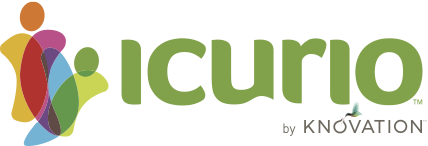 AccessAt theholler.org website, from the ARI dropdown, select the icurio hyperlink;  the following screen will be displayed: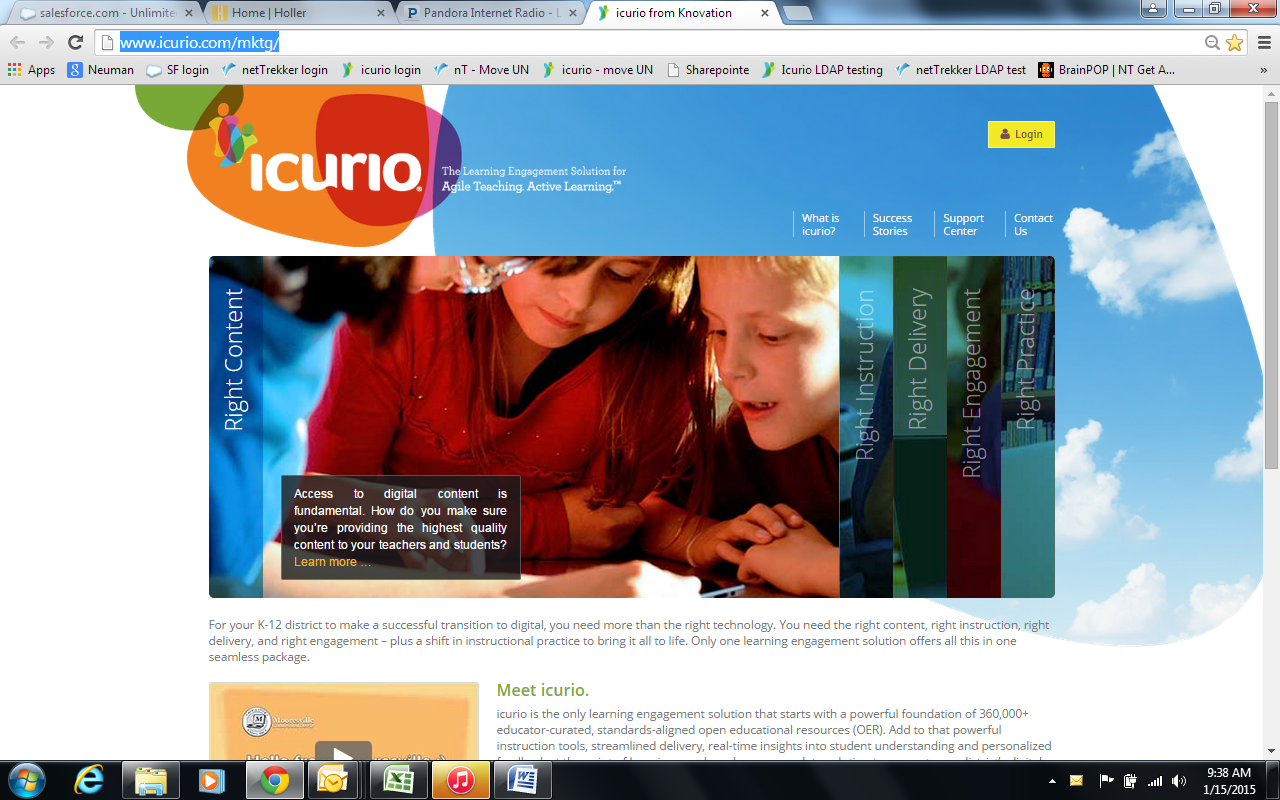 Select the Login button and the following screen will be displayed: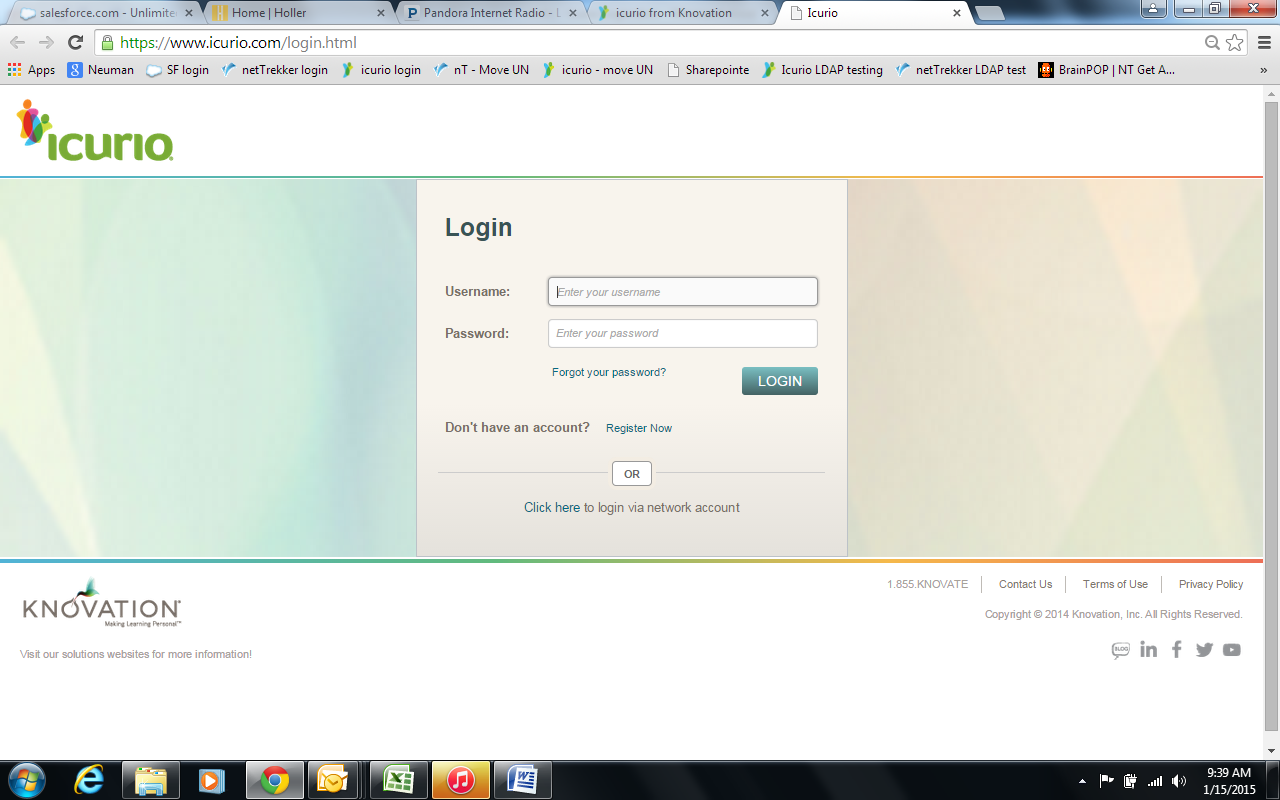 Existing Users:  These are KVEC District & School users whose Username & Password was already set up by icurio;  it applies to all roles (i.e. Administrators, Teachers, Students, etc.)New Users:  Work with your District KVEC administrator to set up Username & Passwords for multiple users / schools OR contact icurio directly via icurio supportSelf Register:  Your District KVEC administrator can provide a Registration Code that allows self registration;  the Registration Code is very important as it associates your Username to the correct District & School.Network Account:  Do NOT use a network account.